花蓮縣秀林鄉富世國小附設幼兒園104學年度幼兒園104年第2學期午餐照片6月30日星期四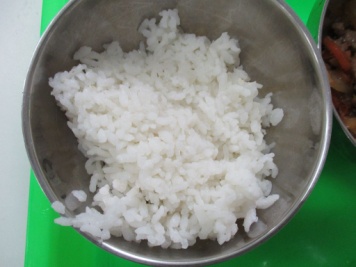 主食~白飯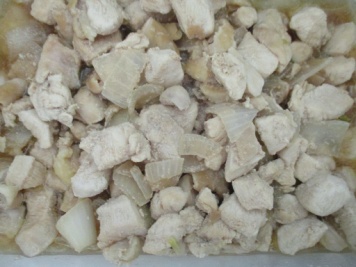 蔥爆雞丁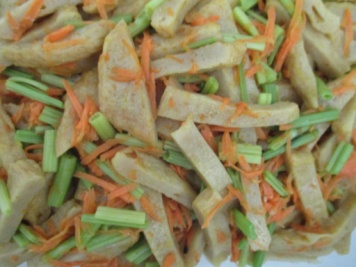 香芹甜不辣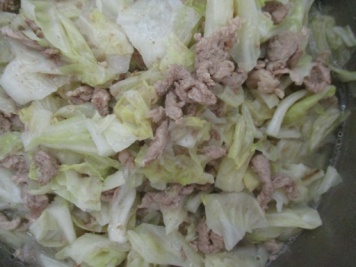 時蔬~ 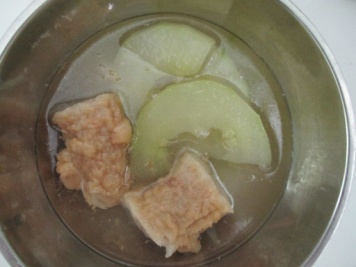 黃瓜黑輪湯湯